                 Profesora: Shlomith Cabezas
	           Curso: 8° básico
                           Lenguaje.
Basado en APTUS.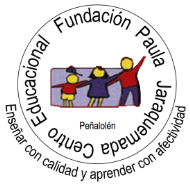 UNIDAD 2- CLASE 2: Extraer información explícitaNombre: __________________________________ Curso: _________ Fecha: ________Objetivo: Comprender un relato extrayendo información explícitaInstrucciones: Puedes desarrollar esta guía en papel, digital (en este mismo documento) o en tu cuaderno.Ante cualquier duda realizarla a través del Foro “Dudas y Consultas” en plataforma o a través del correo electrónico lenguajecepj@gmail.comOPCIONAL: Si deseas obtener retroalimentación del trabajo realizado puedes enviar la guía a través de la plataforma en el espacio destinado para ello o al correo lenguajecepj@gmail.com (si realizas la guía en tu cuaderno envía fotos del desarrollo).El objetivo de esta clase consiste en leer un relato cuya temática es el amor, pero desde una visión distinta al abordado en la clase anterior. Para ello utilizaremos la estrategia de extraer información explícita, además deberás reconocer el tema y conflicto de la historia, así como las características de los personajes y su evolución.Explicación:Cuando leemos o escuchamos un texto, debemos explorarlo y extraer la mayor cantidad de información literal (explícita), ya que, eso nos facilitará la comprensión. Para lograr esto, debemos aplicar la estrategia de extraer información explícita.Recordemos sus pasos:1. Identificar y encerrar en un rectángulo de quién o quiénes se habla en el texto, aplicando la pregunta mediadora ¿de quién o quiénes se habla en el texto? (Identificar referentes)2. Subrayar la información literal que se entrega de quien o quienes se habla, aplicando la pregunta mediadora ¿Qué información literal se entrega de quién o quiénes se habla?Para ordenar la información utilizaremos el siguiente organizador gráfico:Práctica guiadaApliquemos esta estrategia en el siguiente texto.DecamerónFragmentoGiovanni BoccaccioEn Florencia hubo un joven llamado Federico, el cual, como sucede a la mayoría de los gentiles hombres, de una cortés señora llamada doña Giovanna se enamoró. Ella era tenida como de las más hermosas mujeres y de las más gallardas que hubiera en Florencia; y para poder conseguir su amor, Federico justaba, torneaba, daba fiestas y regalos, y gastaba lo suyo sin ninguna contención: pero ella, no menos honesta que hermosa, de ninguna de estas cosas se ocupaba.*Completa la información literal que se entrega de Giovanna.Práctica Independiente1. Lee la información que aparece en la página 14 del texto del estudiante. Esto te permitirá contextualizar la lectura que vas a realizar.2. Lee el texto “La última hoja” de O. Henry en la página 16 a 24 en tu texto escolar.3. Completa el siguiente cuadro con la información explícita de los personajes del relato.4. Responde:a) ¿Cuál es el tema de esta historia?b) ¿Cuál es el conflicto presente en esta historia?c) ¿Crees que era necesario el sacrifico realizado? ¿por qué lo piensas?d) ¿Qué visión del amor está presente en este relato?e) ¿Qué sucede al final con el sujeto amado?f) ¿Se podría haber evitado el trágico final? ¿por qué lo piensas?g) ¿Es la muerte un acto de amor en esta historia? Justifica tu respuesta.Paso 1. ¿De quién o quiénes se habla en el texto?Paso 2. ¿Qué información literal se entrega de quienes se habla?Paso 1. ¿De quién o quiénes se habla en el texto?Paso 2. ¿Qué información literal se entrega de quienes se habla?FedericoJoven vive en FlorenciaEnamorado de doña GiovannaPara poder conseguir el amor combatía en torneos, celebraba fiestas y le daba regalos.GiovannaPaso 1. ¿De quién o quiénes se habla en el texto?Paso 2. ¿Qué información literal se entrega de quienes se habla?